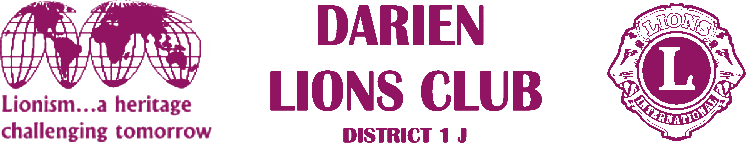 1702 Plainfield Road • Darien, Illinois 60561www.darienlions.org ++ www.Facebook.com/DLCILDLC Business Meeting Minutes – June 25, 2020 –Burgers and Beers (Vest Night)2019-2020PresidentAndrew BrunsenVice PresidentJohn PearsonSecretary-Corres.Randy PorzelTreasurerMike FalcoSecretary-FinancialEd O’ConnerCommittee LiaisonBrian DahowskiPublicitySteve WerneckeActivitiesDon CozzolinoMembershipSteve HiattTail TwisterGreg RuffoloRyan WalheimLion TamerKevin LittwinPast PresidentKen KohnkeCall to order 7pm – Lion President Andrew BrunsenPledge of AllegianceIntroduction of GuestsSick and Visiting – Year End Memorial ServiceMembership – Purple Vest PresentationCommittee ReportsBig Raffle – Lion Dave SmetakStill collecting sponsorship $. Winners have been paid.Golf Outing – Lion Dennis BreierRescheduled for September 10th. Secretary Report – Lion Randy PorzelMay 13, 2020 Board Meeting reviewMay 21, 2020 Business Meeting approval1st – John Pearson2nd – Mike FalcoPassedTreasurer Report – Lion Mike FalcoMay for approvalChecking - $47,802.84Wrote 6 checks totaling $1,050Income - $106,630.04Expenses - $77,023.09Net Income - $33,606.951st – Ryan Walheim2nd – Greg RuffoloPassedUnfinished BusinessNew Business  Year End Donations (See attached list)We have $10,000 above our minimum cash requirement as well as expected expenses. Donations approved by board as follows:Given the amount of donations that went to support the community throughout the year, the board agreed that 70% of our year end donations should go to Vision / Hearing as well as Humanitarian purposes. Vision/Humanitarian ($7,000)1st – Randy Porzel2nd – Steve WerneckePassedCommunity ($3,000)1st – Don Cozzolino2nd – John PearsonPassedEagle Scout Projects (2) - $3501st – Steve Hiatt2nd – Ken KohnkePassedPins – will order a total of 300 – 100 for Kiser, 200 for the Club1st – Don Cozzolino2nd – Ken KohnkePassed   Installation of 2020-2021 Darien Lions Club Board             President				            	John Pearson            President-Elect & Parliamentarian                            Randy Porzel              1st Vice President & Corresponding Secretary	Mike Falco2nd Vice President & Treasurer			Ed O’Conner3rd Vice President & Financial Secretary		Paul Kempf            Director - Committee Liaison	                                   	Ryan Walheim           	Director – Publicity					Ken Poindexter    Director - Activities & Foundation Liaison		Steve WerneckeDirector – Membership*				Don Cozzolino            Tail Twister                                                                Tom Pantoni &                                                                                                Ray Benaitis                                                                                           Lion Tamer & Historian                                             Steve Hiatt            Past-President*					Andrew Brunsen          Membership Committee            Committee Member - Two Year Term*                     Wayne Scharnak            Committee Member - Three Year Term                     Mark Kazich* Positions denoted with an asterisk will not be voted on, as progression is automatic from the prior year.President’s Report / CorrespondencePassing of materials to new chairmanMake sure Committee chairs pass the info on to the next year’s chairDYC dugout project and signage.Year in reviewWe had a good Candy DayBest Food Baskets event everBig Raffle was on time given COVIDGood Pancake Day even as we entered pandemic Passing of the gavelComing EventsSee you in the fallTail TwisterAdjourn